INSTITUT PENDIDIKAN DAN BAHASA INVADA CIREBON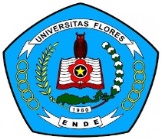 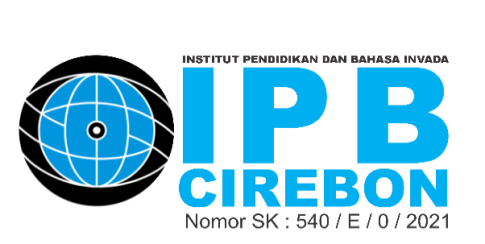 UNIVERSITAS FLORESPROGRAM STUDI PENDIDIKAN GURU SEKOLAH DASAR.                                                                                                                                                           .UJIAN TENGAN SEMESTER (GANJIL)TAHUN AJARAN 2023/2024Pertanyaan: Jelaskan manfaat apa yang anda dapat selama proses perkuliahan Mata Kuliah Konsep Dasar IPS dengan berbagai materi yang sudah dipelajari 
(disini anda menjawab pertanyaan diatas dengan memposisikan diri anda sebagi calon guru SD/ guru SD)Cara Menjawab:Jawaban dibuat dalam bentuk video (tidak lebih dari 5 menit)Tanpa memperkenalkan diri diawal video (Langsung jawab pertanyaan)Gunakan bahasa yang mudah di pahamiBatas akhir pengiriman video pada tgl 20 oktober 2023 pukul 12.00 WIBKirim video pada link yang sudah di sediakan https://drive.google.com/drive/folders/1vWORq5fUJL97TmY2K1mauEpGQRSqykP9?usp=sharing Nama file dalam video (Nama_NIM)SELAMAT MENGERJAKAN   ^_^